I samarbeid med Nord-Hålogaland bispedømme, Viken Senter for psykiatri, 
frikirkelige miljøer i Troms og Nordland, Samisk kirkeråd. 

Velkommen til kurs 22.-23. mars 2017
Et kristent fellesskap som gir overgrepserfaringer rom, 
er et tryggere og sannere fellesskap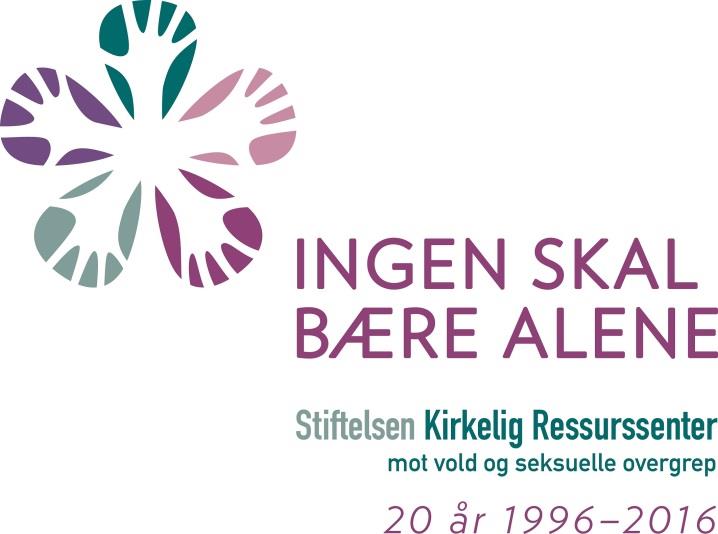 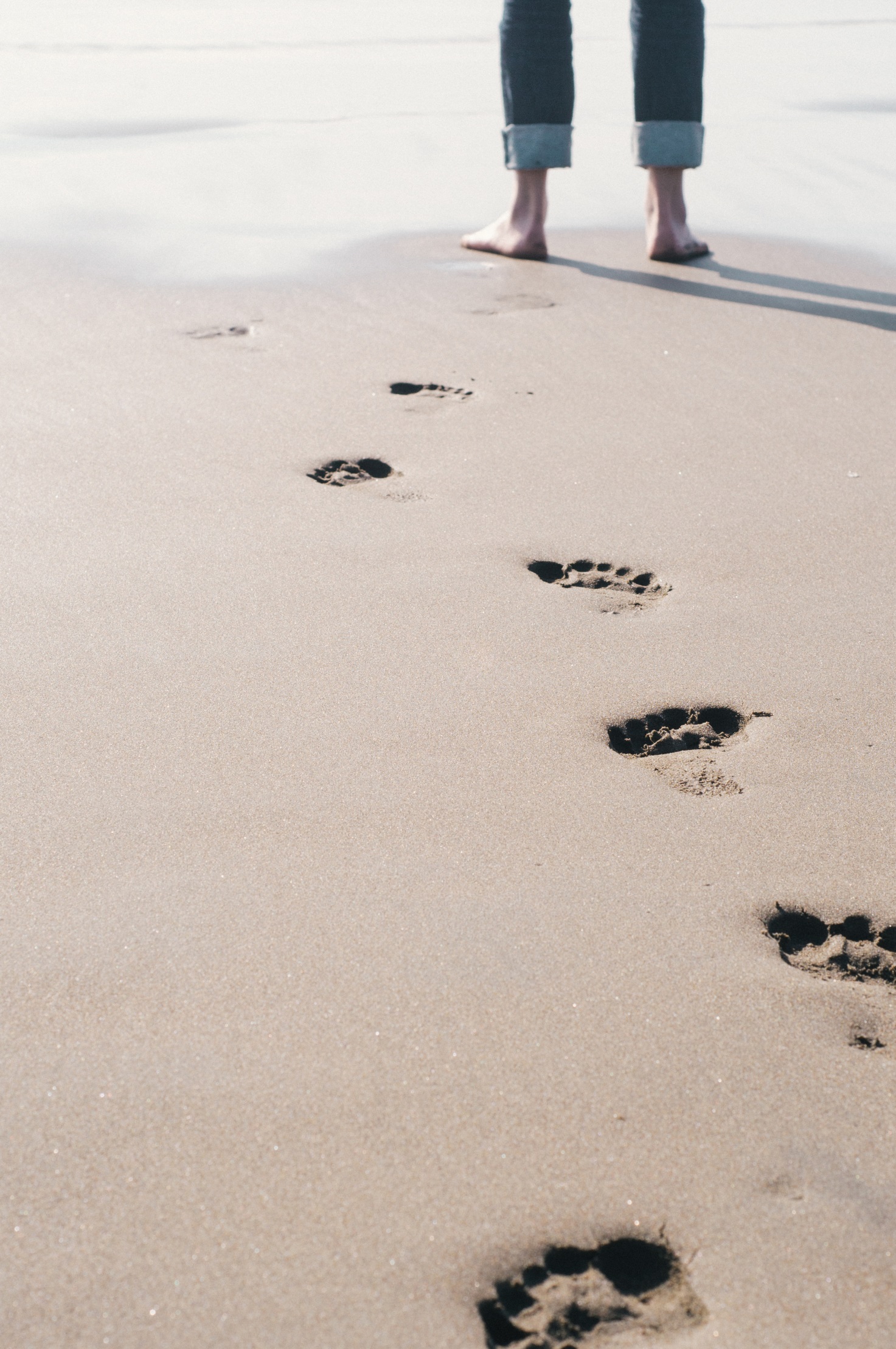 Tid: 22. mars kl. 11.00-18.00 og 23.mars kl. 9.00-15.00.Sted: Harstad baptistkirke, Medkila (Steinbakken 47)
Pris:	Kurset er gratis, måltider inkludert (lunsj begge dager og middag dag 1). 
           Reise og overnatting dekkes selv.Temaer:	Å leve med overgrepserfaringer, Bearbeidelse av vonde livserfaringer,
Fellesskap som utfordring og ressurs, Gudsrelasjon og selvrelasjon, Overgrep i en nordnorsk kirkelig kontekst, Sårbarhetens plass i fellesskapet,
Å tematisere overgrep i gudstjenester, sjelesorg og smågrupper,
Hjelperens rolle og ressurser.Medvirkende: Janne-Monica Kaarigstad, Viken Senter for psykiatri og sjelesorg.                            Kai Krogh, psykologspesialist, Phd, RVTS /Tromsø. Rolf Steffensen, tidligere sokneprest Hamarøy/rektor Folkehøgskolen i Nord Norge.                    Kirsti Evensen Bjåstad, Kateket og teologistudent, Vesterålen.                                 Elisabeth Torp og Lennart Persson, prester, Kirkelig Ressurssenter.                                       Rita Anne Berntsen, Ankenes; bildeutstilling.                                                                        For hvem: 	Ansatte i menigheter, forsamlinger og organisasjoner. Frivillige medarbeidere med engasjement og interesse for å møte og arbeide med mennesker.Påmelding: innen 15.mars på kirken.no/nord-haalogaland
      Spørsmål?		post@kirkeligressurssenter.no